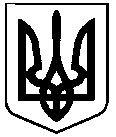 СВАТІВСЬКА МІСЬКА РАДАСЬОМОГО СКЛИКАННЯДВАДЦЯТЬ ШОСТА СЕСІЯРІШЕННЯВід 21 грудня 2018 р.                                    м. Сватове                                                 № ___ «Про розірвання договору оренди земельної ділянки № 34-І від 01.01.2016 року  з  гр. Осадчим Г.М. за адресою: м. Сватове, вул. Кударя, 149» На підставі п. 12.5 Договору оренди землі № 34-І від 01.01.2016 року «Перехід права власності на орендовану земельну ділянку до другої особи, а також реорганізація юридичної особи-орендаря є підставою для зміни умов або розірвання договору. Право на орендовану земельну ділянку у разі смерті фізичної особи-орендаря, засудження або обмеження її дієздатності за рішенням суду  не переходить до спадкоємців або  інших осіб, які використовують цю земельну ділянку разом з орендарем, керуючись ст. 26 Закону України “Про місцеве самоврядування в Україні”, ст. 12, 125, 126, 141 Земельного кодексу України,                                 Сватівська міська радаВИРІШИЛА:Розірвати з гр. Осадчим Г.М., договір оренди землі № 34-І від 01.01.2018 р. на земельну ділянку за адресою: м. Сватове, вул. Кударя, 149, загальною площею 0,5243 га. (кадастровий номер 4424010100:24:169:0018)Припинити дію договору № 34-І з 22.12.2018 рокуСватівській ОДПІ здійснити перерахунок орендної плати згідно чинного законодавства.Контроль за виконанням даного рішення покласти  на постійну депутатську комісію з   питань будівництва, благоустрою, комунального обслуговування, земельних відносин та екології.  Дане рішення вступає в силу з моменту його прийняття.Сватівський міський голова                                                                                Є.В.Рибалко